Access Recreation Group, LLC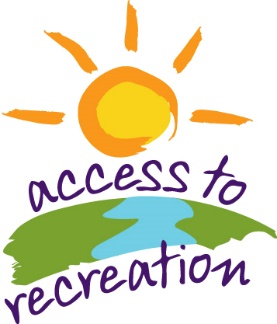 Cindy Burkhour, MA, CTRS, CPRP2454 Lamplighter Drive, Jenison, MI  49428-9127Phone (616)669-9109  Mobile (616)560-2378AccessRecreationGroup@juno.comOtter Creek Trail Accessibility InformationTrail Head Location: Esch Beach road end Date Assessed:  10/24 & 26/2015o** Slopes between 5% & 8.33% are equal to the slope on a ramp in the built environmentTotal Trail Length: 4.5 miles (23,895’)section #1:  2.1 miles (11,217’)	section #2:  1.2 miles (6,715’)  section #3:  1.1 miles (5,963’) Overall Barrier DescriptionsSurface:section #1:  packed earth with across trail roots   section #2:  packed earth with across trail roots   section #3:  packed earth road bed, ruts, center crown, across trail roots, rocks Packed earth, cross trail roots, erosion rutting, roadway center crowning, encroaching vegetation Tread Width: section #1:   Typical under 36” /Minimum 6”section #2:   Typical + 36” /Minimum 13½“section #3:   Typical + 8’ /Minimum 17” single track narrowed by encroaching vegetationRunning Slope: section #1:   Typical under 5%  /Maximum 17.3%section #2:   Typical under 5% / Maximum 13% section #3:   Typical under 5% / Maximum 10%Intermittent steep slope up-hill & down-hill segmentsCross Slope: section #1:   Typical under 3% / Maximum 11.6%section #2:   Typical under 3% / Maximum under 3%section #3:   Typical under 3% / Maximum 25%Road bed crowning/ruts with up to 25% cross slope in straight up/down hill segments with significant soil erosionFeatureBarrier603’112’5%2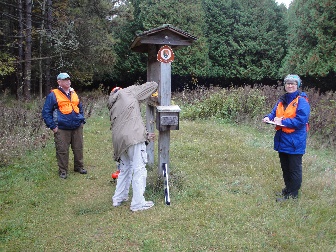 Information Kiosk & Map Box: Clear space surface is inaccessible grassNo accessible route from road FeatureBarrierParking: No parking at trail head, roadside onlyFeatureToilets: None at trail head, nearest at Esch Beach road end, inaccessible design, not signed, not located on an accessible routeFeaturePotable Water: NoneBarrier609’0’0%1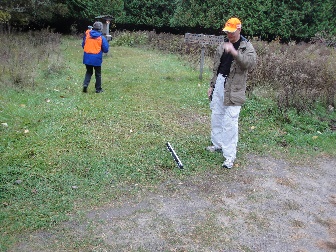 Surface: inaccessible grass surfaceSlope: steep slopes 11.4% & 17.3% at roadside ditch on route from road to information kioskWidth: +36”Feature163115’2%Ski trail marker Barrier16471’7%3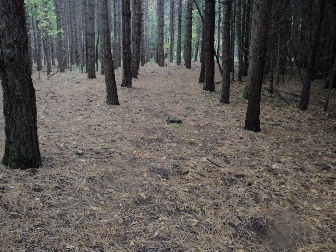 Ski trail marker Surface: packed earth, across trail rootsSlope: under 5%Width: +36”Barrier1651974%4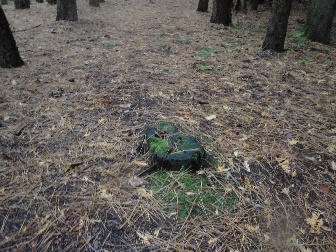 Surface: packed earth, 3 mid-trail tree stumpsSlope: under 5%Width: +36”Feature166140’1%Ski trail markerBarrierFeature16781’6%5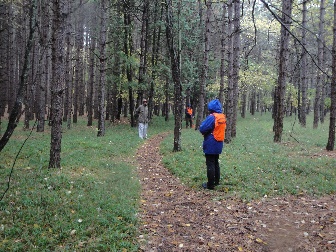 Ski trail marker Surface: packed earthSlope: under 5%Width: +36”, then narrows to 30’Feature16842’0%Ski trail marker Feature16927’4%Ski trail marker BarrierFeature170114’7%6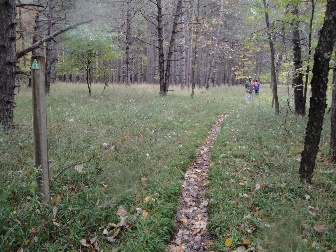 Ski trail marker Surface: packed earthSlope: under 5%Width: trail narrows further to 21’’ @632’BarrierFeature17192’11%7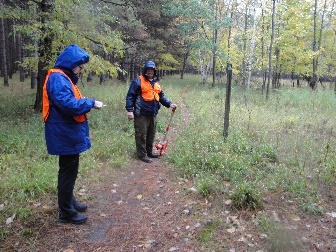 Ski trail marker Surface: packed earthSlope: under 5%Width: trail narrows further to 12’’ @731’BarrierFeature172227’0%8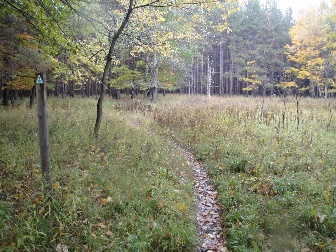 Ski trail marker Surface: packed earthSlope: under 5%Width: trail narrows further to 7”, significant single track ruttingBarrierFeature17390’0%9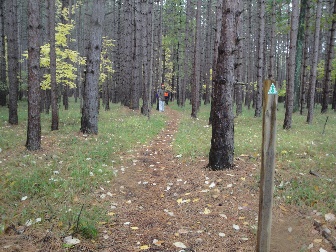 Ski trail marker Surface: packed earth covered with pine needlesSlope: under 5%Width: trail widens to 18½”Feature174181’1%Ski trail marker Feature17578’9%Ski trail marker BarrierFeature17677’5%10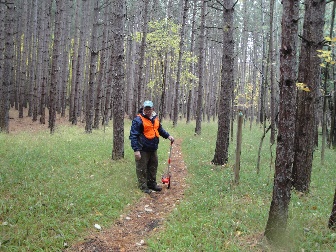 Ski trail marker Surface: packed earth, pine needles (slippery when wet)Slope: under 5%Width: narrows to 12”BarrierFeature11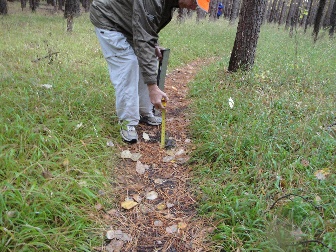 Surface: packed earth, across trail rootsSlope: under 5%Width: +36”BarrierFeature177116’14%12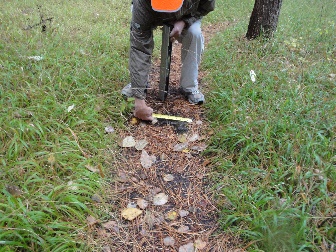 Ski trail marker Surface: packed earthSlope: under 5%Width: narrows to 17”BarrierFeature178150’3%13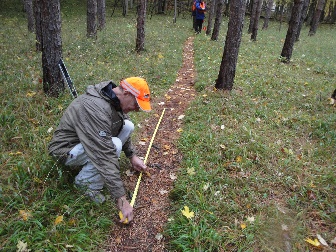 Ski trail marker Surface: packed earth, across trail roots for 6’Slope: under 5%Width: under 17”BarrierFeature179107’3%14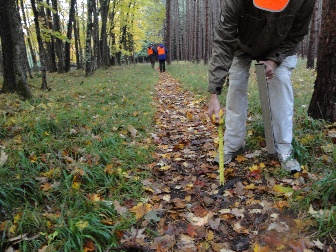 15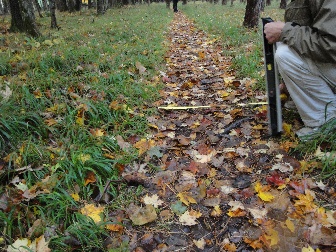 Ski trail marker Surface: packed earth, across trail rootsSlope: under 5%Width: widens to 24”BarrierFeature180111’1%16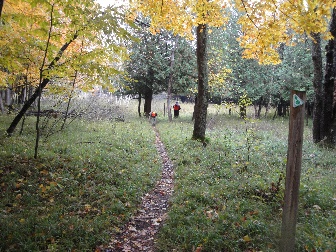 Ski trail marker Surface: packed earthSlope: under 5%Width: under 36”BarrierFeature18197’1%17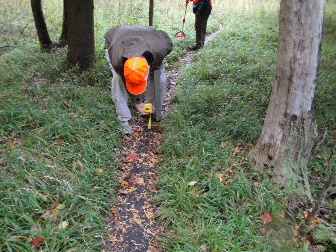 18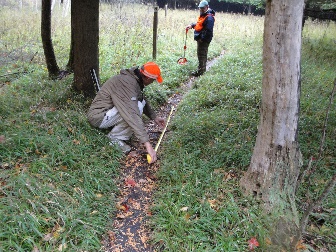 Ski trail marker Surface: packed earth, across trail roots (for 8’)Slope: under 5%Width: narrows to 12”, encroaching vegetationBarrierFeature18266’0%19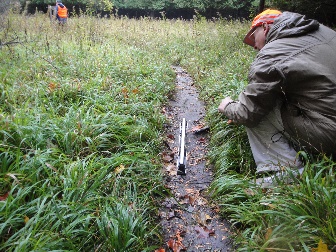 20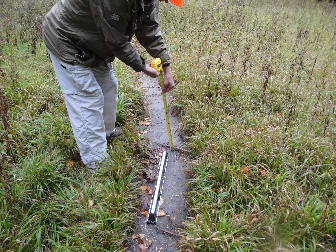 21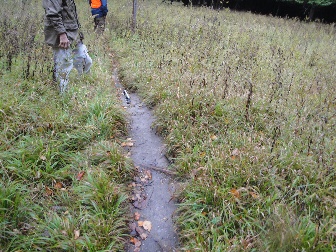 Ski trail marker Surface: packed earth/muddy, multiple across trail rootsSlope: 13.5%, 10.9%, 14.6%Width: continues at 12”, encroaching vegetationBarrierFeature18386’0%22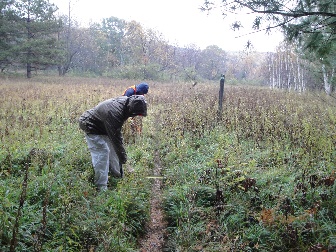 Ski trail marker Surface: packed earthSlope: under 5%Width: narrows to 6”, encroaching vegetationBarrierFeature184105’3%23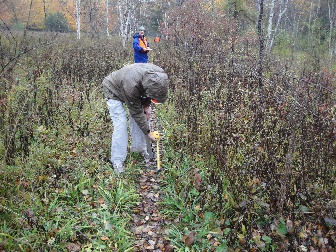 Ski trail marker Surface: packed earthSlope: under 5%Width: continues at 6”, encroaching vegetationBarrierFeature1852821%24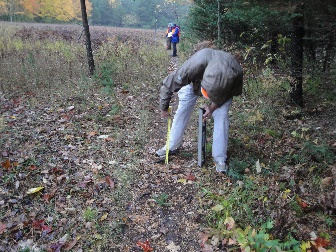 25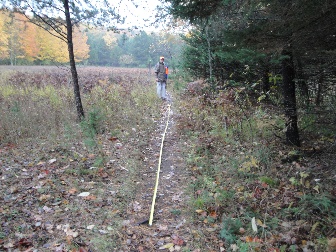 Ski trail marker Surface: packed earth/muddy, multiple across trail rootsSlope: under 5%Width: widens to 12”, encroaching vegetationBarrierFeature186213’0%26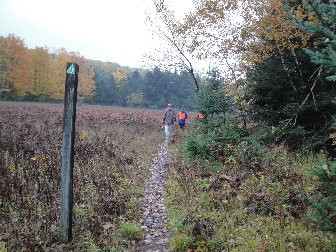 Ski trail marker Surface: packed earth/muddy, multiple across trail rootsSlope: under 5%Width: continues at 12”, encroaching vegetationBarrierFeature187123’1%27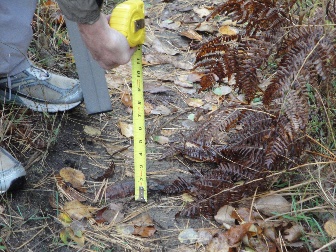 28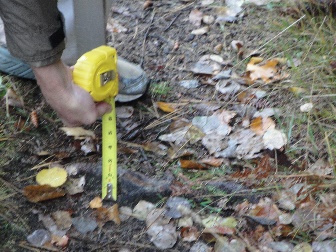 Ski trail marker Surface: packed earth, across trail rootsSlope: under 5%Width: continues at 12”, encroaching vegetationBarrierFeature188328’2%29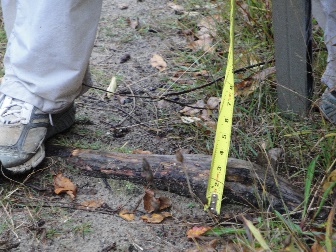 Ski trail marker Surface: packed earth, across trail roots + 3½” Slope: under 5%Width: continues at 12”, encroaching vegetationFeature189234’0%Ski trail marker BarrierFeature190343’2%30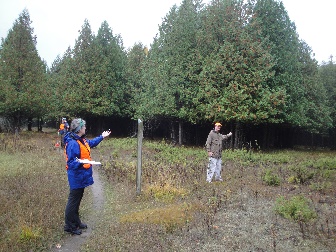 Ski trail marker Surface: packed earthSlope: under 5%Width: continues at 12”, encroaching vegetationBarrier191169’1%31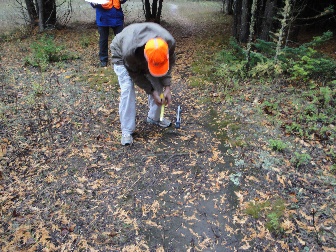 32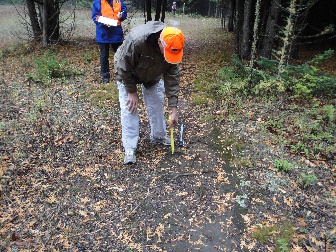 Ski trail marker Surface: packed earth, cross trail roots (cedar trees)Slope: under 5%Width: widens to 18”BarrierFeature192116’2%33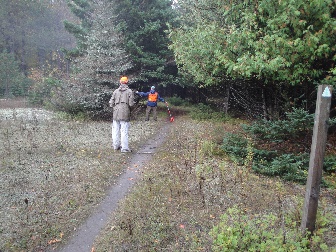 Ski trail marker Surface: packed earth, cross trail roots (cedar trees)Slope: under 5%Width: continues at 18”BarrierFeature193528’4%34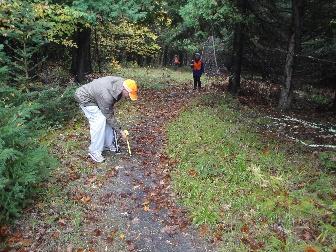 35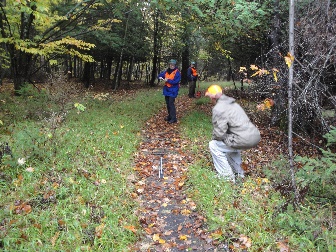 Surface: packed earth, changing to crush/fines @ 4000’, very large & many cross trail roots (cedar trees), crowned surface for 42’Slope: up to 7% - 11.2%Width: begins at 18” then widens to 72”BarrierFeature194248’0%36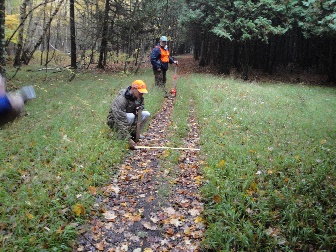 Ski trail marker Surface: packed earth, cross trail rootsSlope: up to 11.2% (for 24’)Width: @ 4593’ narrows dramatically, double crowning ends @ 4694BarrierFeature1951056’0%37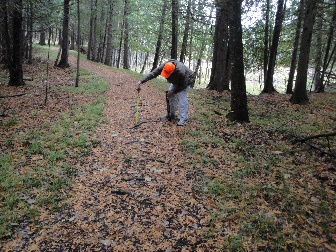 38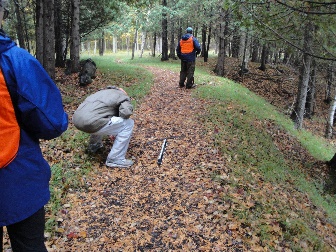 Ski trail marker Surface: packed earth, multiple crowns for 36’, multiple large across trail rootsSlope: under 5%Width: widens to 21”BarrierFeature1961056’0%39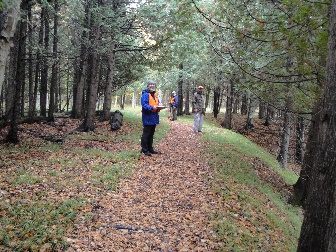 40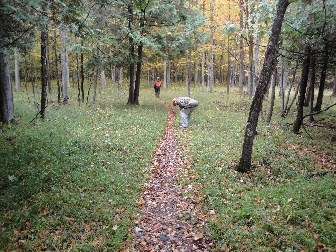 Ski trail marker Surface: packed earth, multiple large across trail rootsSlope: under 5%Width: narrows to 10”, then 7”BarrierFeature1971056’0%41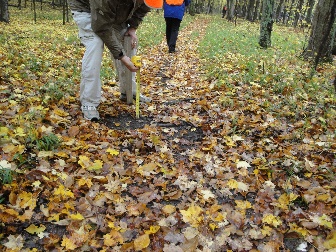 42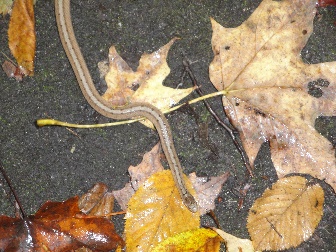 Ski trail marker Surface: packed earth, multiple large across trail roots +3”Slope: under 5%Width: widens to 18”, host to one very cool snake (see photo!)BarrierFeature198170’15%43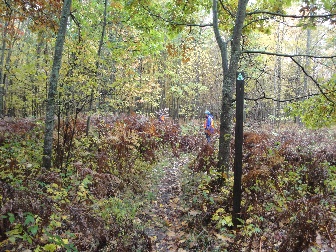 Ski trail marker Surface: sandy soil, very large fernsSlope: under 5%Width: narrow single track 6”, encroaching vegetationBarrierFeature199204’15%Ski trail marker Surface: packed earthSlope: under 5%Width: remains narrow 6”BarrierFeature200216’0%44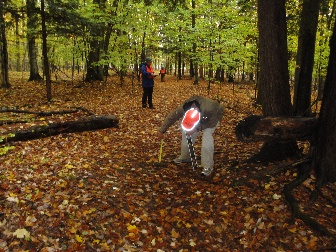 Ski trail marker Surface: packed earth, cross trail rootsSlope: under 5%Width: +36”BarrierFeature201130’1%45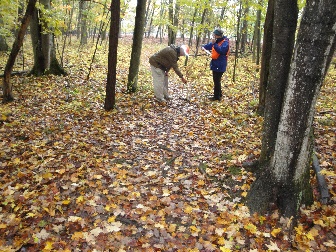 Ski trail markerSurface: packed earth, some loose/soft sandSlope: under 5%Width: narrows to 18”Barrier46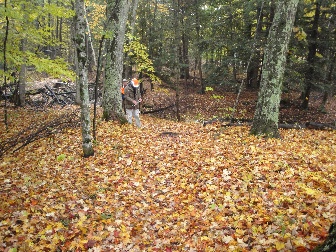 47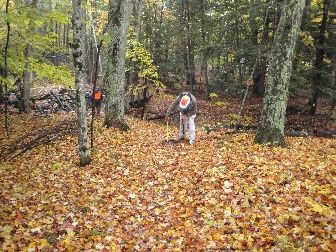 48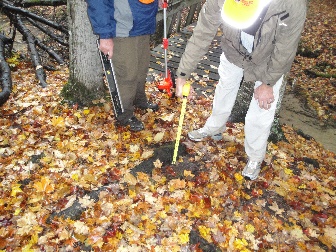 Surface: packed earth multiple large across trail roots +2” - +4”Slope: up to 14.6% with cross slopes up to 11.6% on approach to bridgeWidth: +36”BarrierFeature49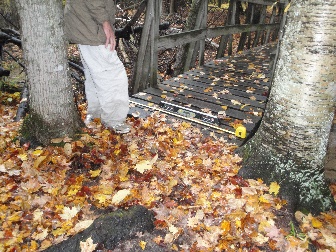 50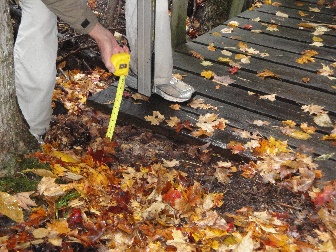 51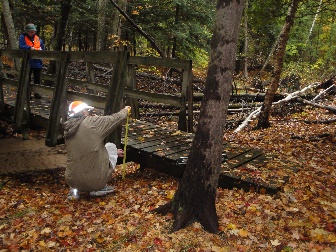 Surface: boardwalk bridge, 6” change of level onto bridgeSlope: under 5%Width: 45” w/16” drop-off w/out edge protection at ramped exit from the bridgeBarrierFeature202205’0%Ski trail markerSurface: packed earthSlope: 12.3%, 8.7%, 7.5%Width: +36”BarrierFeature203172’4%Ski trail markerSurface: packed earthSlope: under 5%Width: narrows to 6”, encroaching vegetationBarrierFeature2041056’0%52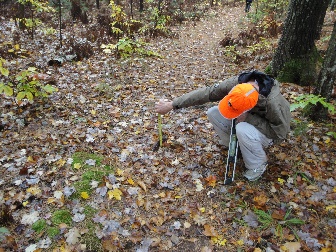 53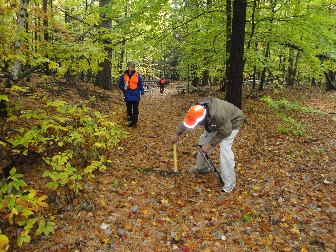 54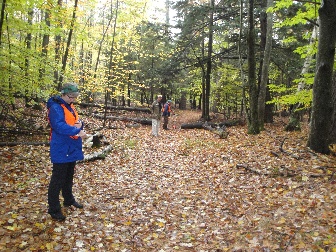 55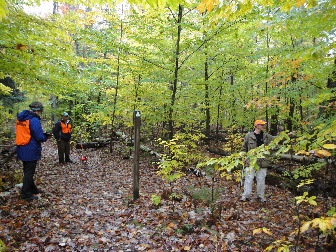 Ski trail markerSurface: packed earth, multiple across trail roots +1½”, +2½”, +3½” Slope: under 5%Width: widens to +36”, social trail inter sectionBarrierFeature56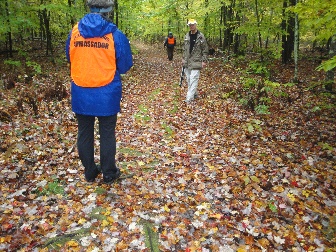 57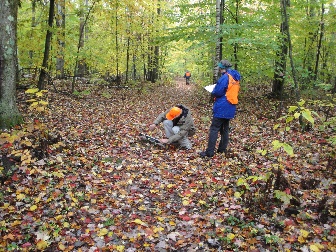 58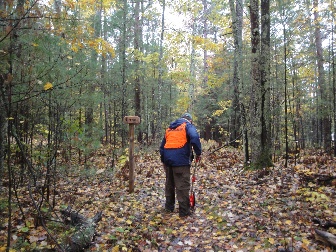 Surface: packed earth, mossy crowning, multiple across trail roots 2½”, +3½”Slope: under 5%Width: +36”Section #2BarrierFeature2051214’0%61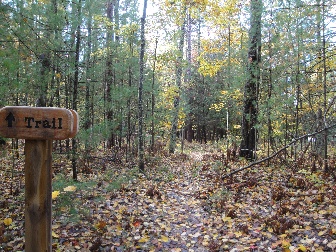 Surface: packed earthSlope: 11.4%Width: 13½”Barrier 20657’25%62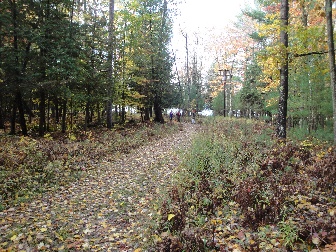 63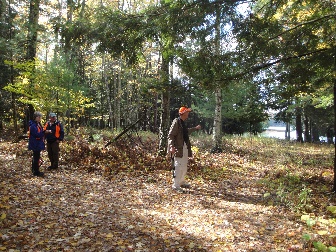 Surface: packed earth, crowned road bedSlope: under 5%Width: +60”BarrierFeature207154’6%64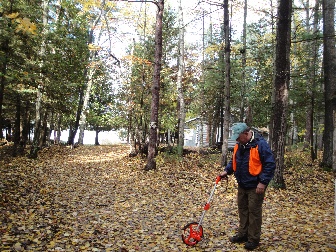 Ski trail markerSurface: packed earthSlope: under 5%Width: +60”BarrierFeature208897’0%65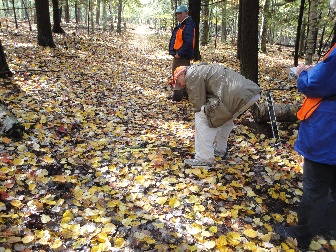 66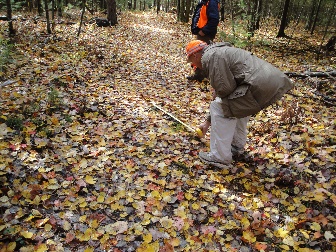 67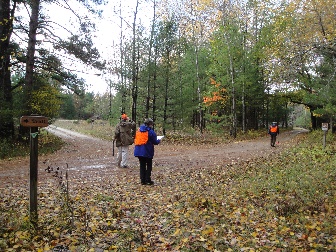 Trail signSurface: packed earth, mid-trail stumps at 708’ & 972’Slope: under 5%Width: +60” narrows to 40” at 1117’BarrierFeature209792’0%68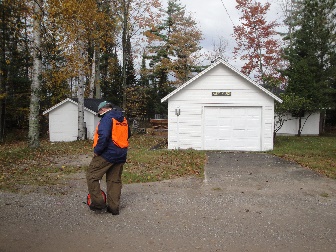 69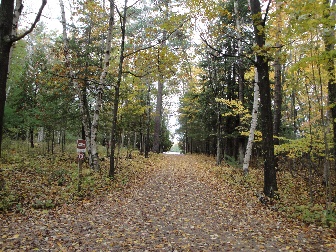 70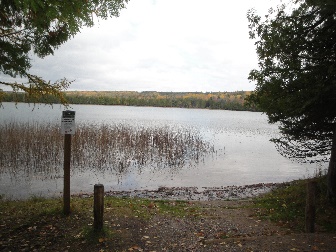 71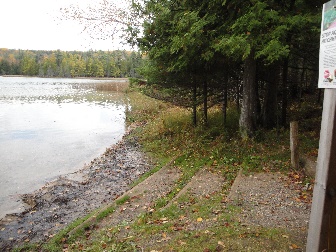 Ski trail markerSurface: packed earth & gravel road bed,Slope: under 5%Width: +9½’Cabin at 1479’; boat launch carry down site & lake access at 1941’BarrierFeature2101050’0%72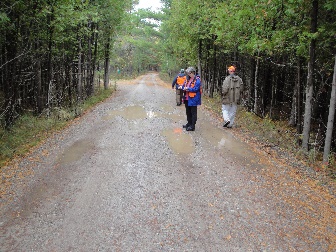 73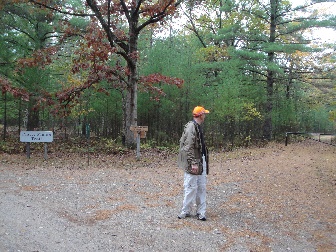 74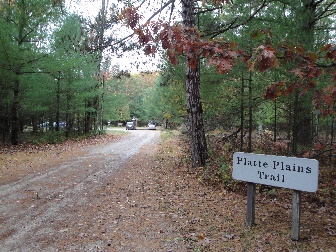 75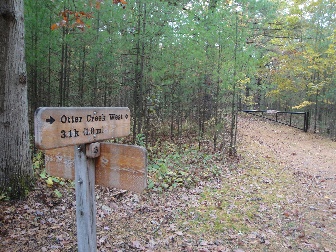 76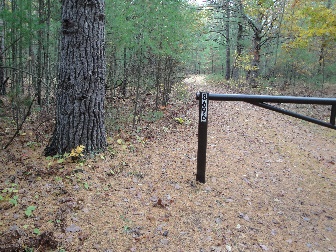 77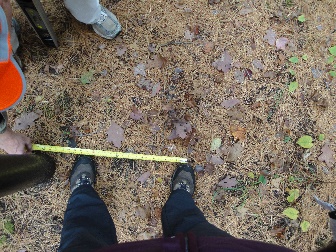 Trail intersection to trail gateSurface: packed earth & gravel road bed with washoutsSlope: under 5%Width: +9½’, narrows to 17” between gate post & treeBarrierFeature211320’3%Ski trail markerSurface: packed earth & crowned gravel road Slope: under 5%Width: +7½‘BarrierFeature212236’0%78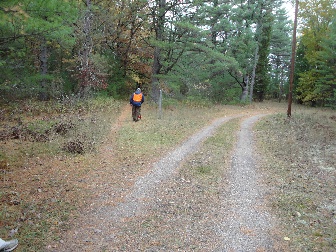 Ski trail markerSurface: changes to packed earth, crush/fines begin at 3193’ & ends at 3400’.Slope: 8%, 6.6%, 11.9%Width: narrows to 36”Barrier79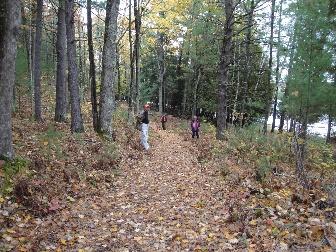 Surface: packed earth, rolling terrain, across trail rootsSlope: 11.9%, 9.1%, 7.2%, 11%, 7.2Width: +36”Barrier80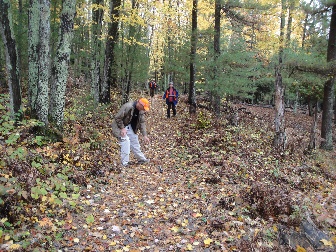 Surface: packed earth, rolling terrainSlope: 9.1%, 13%, large dip at 3906’Width: +36”BarrierFeature 2131320’0%81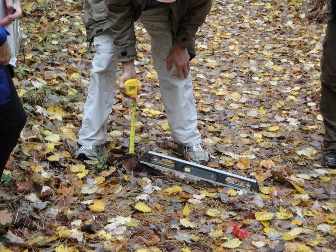 82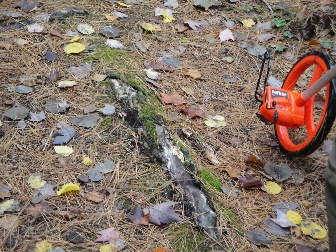 83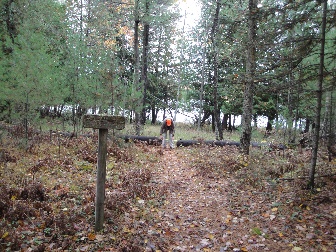 Surface: packed earth, across trail roots +4½“ & 3½“Slope: under 5%Width: +36”, narrows to 21” at 4683’Social trail to Otter Lake, route reduced to 25” through downed tree cut-outFeature 214528’0%Ski trail markerBarrierFeature2151478’0%84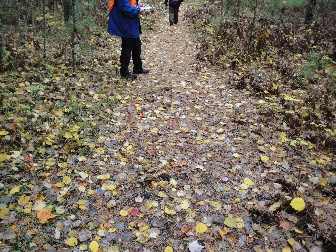 85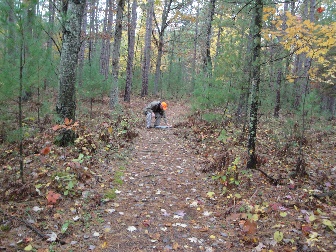 86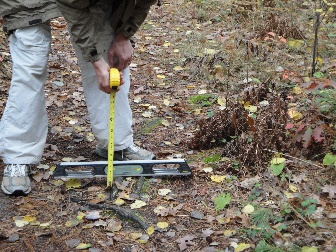 87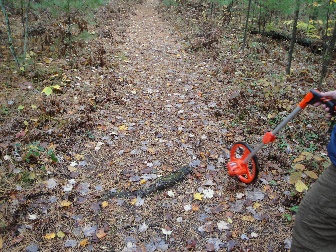 88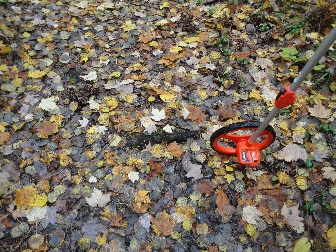 89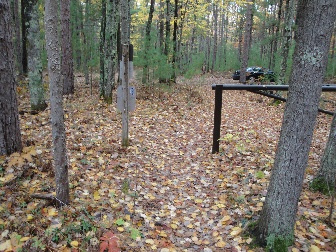 90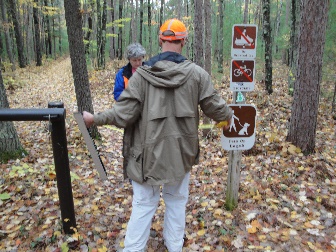 Surface: packed earth, multiple segments of across trail roots +2”Slope: under 5%Width: continues at 21” to trail end at gateSection #3Barrier1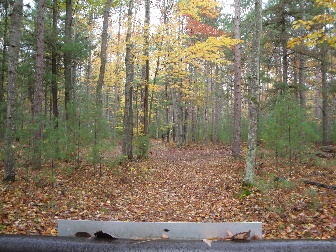 Surface: packed earth road bed, ruts, center crownSlope: under 5%Width: +8’BarrierFeature2161584’0%2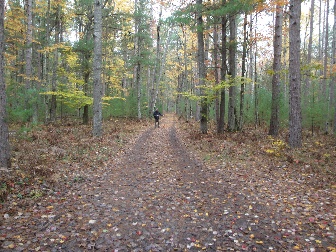 3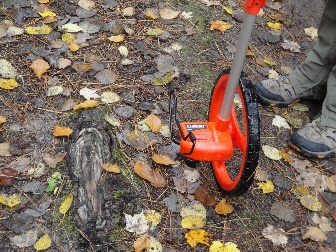 Ski trail markerSurface: packed earth road bed, ruts, center crown, across trail rootsSlope: under 5% w/cross slopes up to 25.5% due to crowning/rutsWidth: +8’Barrier2174224’0%4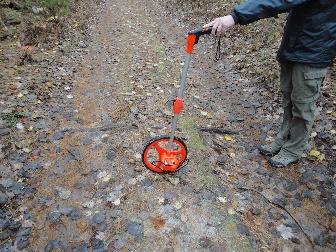 5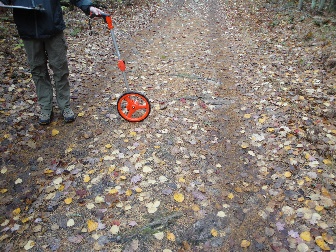 Surface: packed earth road bed, gently rolling hills, a few across trail roots & some crowning Slope: under 5% Width: +8’Barrier6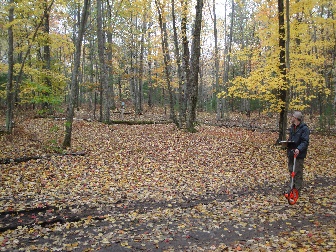 Surface: packed earth road bed, ruts, center crown, across trail roots, rocksSlope: 10%, 6.5%, 5%, 9.5%, 7% Width: +8’Barrier7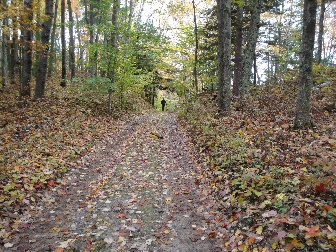 8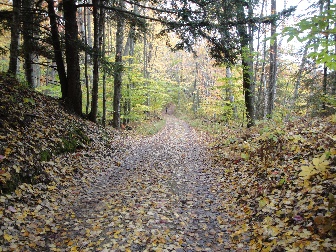 9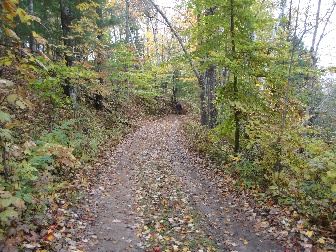 Surface: packed earth road bed, ruts, center crown, across trail roots, rocksSlope: 8%, 7.5% Width: +8’Barrier218301’0%10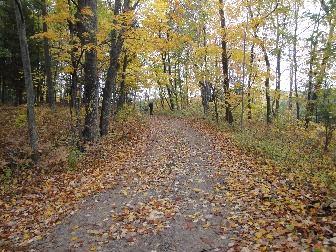 11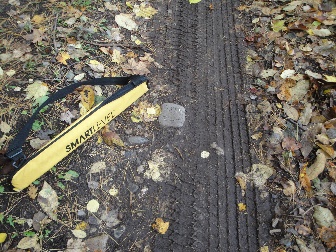 12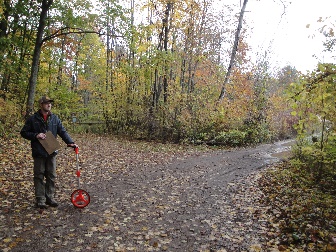 Surface: packed earth road bed, ruts, center crown, across trail roots, rocksSlope: under 5%Width: +8’Barrier 13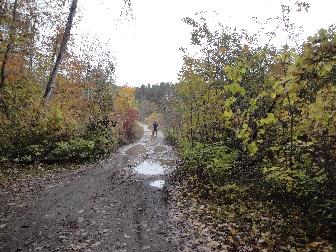 14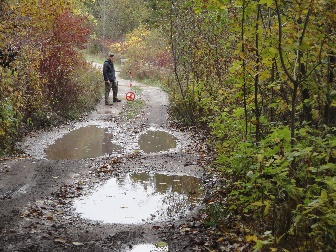 Surface: packed earth road bed, deep ruts, ponding water, center crown, across trail roots, rocksSlope: under 5%Width: +8’Barrier 15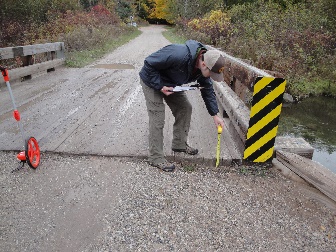 16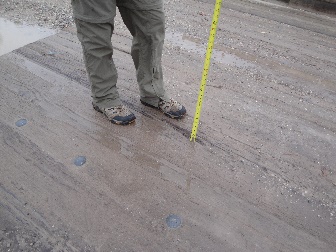 Surface: wood surfaced bridge, 4” change of level onto bridgeSlope: under 5%Width: +8’Barrier 17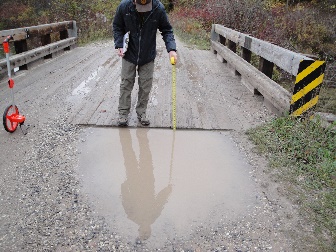 Surface: wood surfaced bridge, 3” change of level off bridgeSlope: under 5%Width: +8’